 VEZIA5 ½-Zi.-Haus mit 3 Zimmereinliegerwhg. mit Terrassen, Garten und schönem Ausblick…………………………..……………………..…………………………..…………………….…………………………………….villetta di 5 ½ locali con app. di 3 camerecon terrazze, giardino e bellissima vista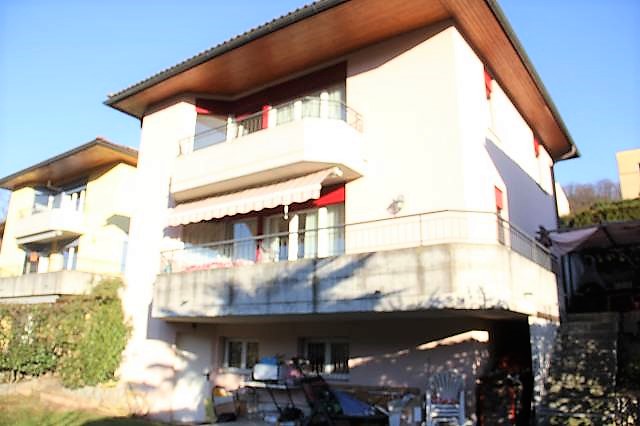                                             4180/3164   Fr. 1‘420‘000.--  Standort | Umgebung6943 Vezia, Via ai Lotti 4bRegion:	LuganeseLage:	sehr sonnig und zentralAussicht:	schöne Aussicht ins MalcantoneSchulen:	jaEinkauf:	300möffentlicher Verkehr:	300mDistanz Autobahn:	1kmDistanz zur Stadt:	2km  BeschreibungDiese 5 ½-Zimmer-Villetta mit drei Zimmern im Erdgeschoss liegt an sonniger Aussichtslage oberhalb von Lugano in Vezia an der Via ai Lotti 4b. Das 2004 erbaute Haus befindet sich in einem guten Zustand. Es ist komfortabel ausgebaut und verfügt über einen grossflächigen, praktischen Grundriss. Das Haus bietet ein hohes Wohnambiente.Im Erdgeschoss sind drei Zimmer, eine Dusche/WC, die Heizung mit Waschküche und ein gedeckter Sitzplatz vorhanden. Im Eingangsgeschoss befinden sich das Atrio, der Wohnraum mit Terrasse, das Esszimmer, die Küche, ein Zimmer und ein WC. Im Dachgeschoss gibt es drei Zimmer, das Bad/Dusche/WC und ein Balkon.Die Umgebung besteht aus einem Garten, einem grossen Sitzplatz mit Aussenkamin neben dem Wohngeschoss und einem Sitzplatz vor dem Erdgeschoss. Von überall geniesst man einen schönen Ausblick auf die Hügelzüge des Malcantone. Die Liegenschaft ist mit dem Auto gut erreichbar. Es stehen vier Aussenparkplätze zur Verfügung. Die Haltestelle des Stadtbusses ist nur 300 m entfernt. Die Autobahn A2 in Lugano-Nord ist nur 1 km entfernt. Im nahen Umkreis befinden sich viele Einkaufsmöglichkeiten, die Schulen und das Gymnasium.  Highlightssehr sonnige, zentrale Lage mit schöner Aussichtkomfortabler Ausbau mit hohem Wohnambientegrossflächiger Grundriss Nähe zu Einkaufsmöglichkeiten und Schulennächste Nähe zur Autobahn A2 und zum Stadtbusnur 2 km ins Stadtzentrum von Lugano  UbiciazioneRegione: LuganesePaese: 6943 Vezia, Via ai Lotti 4bOggetto: villetta di 5 ½ locali con appartamento di 3 locali, terrazze e giardinoSuperficie terreno: ca. 650 m2Superficie abitabile: ca. 240m2: Anno di costruzione: 2004Posizione : molto soleggiata con bella vistaCamere: 5Terrazze: 2Riscaldamento: gasPosteggi: 4 Negozzi: 300 mMezzi pubblici: 300 mScuole : 500 mDistanza citté: 2 kmDistanza autostrada: 1km  DescrizioneQuesta villetta di 5 ½ locali con tre camere nel piano terra è situata alla Via ai lotti 4b, a Vezia.L‘edificio è del 2004 e si trova in buono stato. La casa è spaziosa  con un ambiente alto. Nel piano terra sono due camere con portico, una doccia/WC, un locale riscaldemtento con lavanderia e il portico inferiore.Nel primo piano sono l’atrio, il soggiorno con terrazza, il pranzo, la cucina, una camera e un WC. Nel secondo piano sono tre camere, un balcone e il bagno/doccia/WC. L’esterno comprende un bel giardino, un corte sul piano dell’abitazione con camino e una terrazza davanti al piano terra. Una bella vista estende sulle colline del Malcantone.La villetta è raggiungibile con la macchina. Ci sono 4 posteggi esterni a disposizione. Vicino si trova la fermata del bus. L’autostrada A2 a Lugano-Nord è a un km. Nel centro di Vezia ci sono negozi e le scuole. Il liceo si trova a 500 m.  Highlightsmolto soleggiato con bella vistavilletta in buono stato con superficie spaziosivicino la città di Luganomezzi pubblici e l’autostrada molto vicino                              Wohn-/Essbereich mit Küche         soggiorno, pranzo e cucina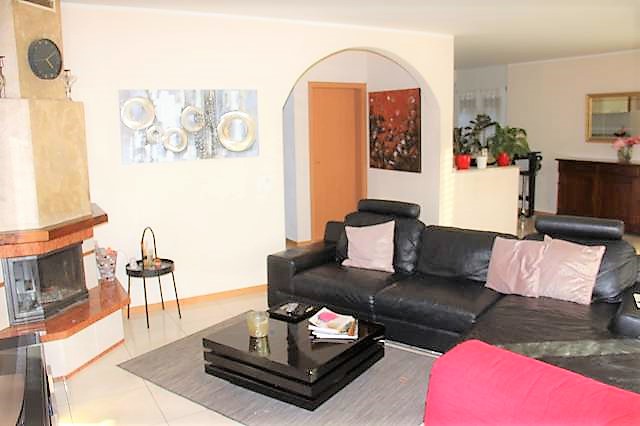 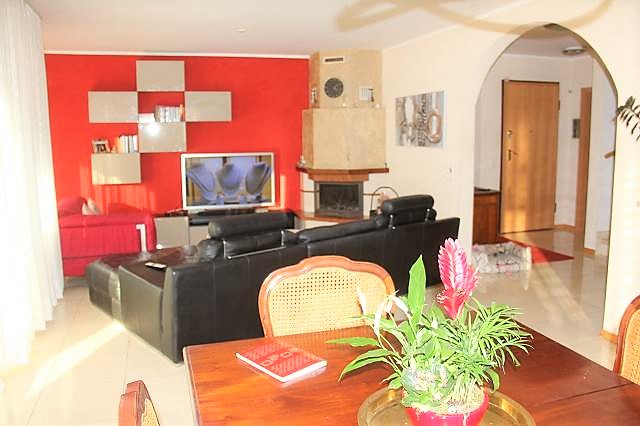 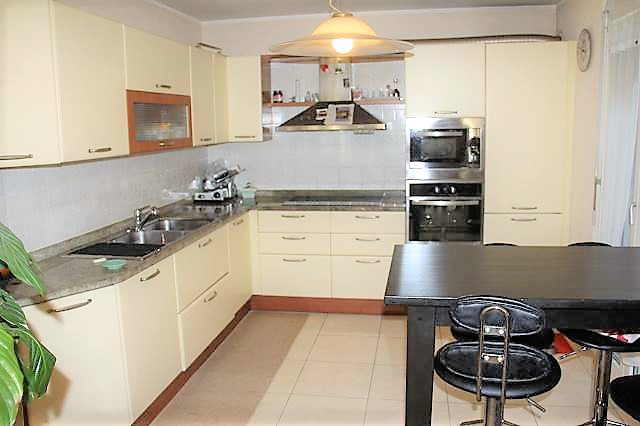 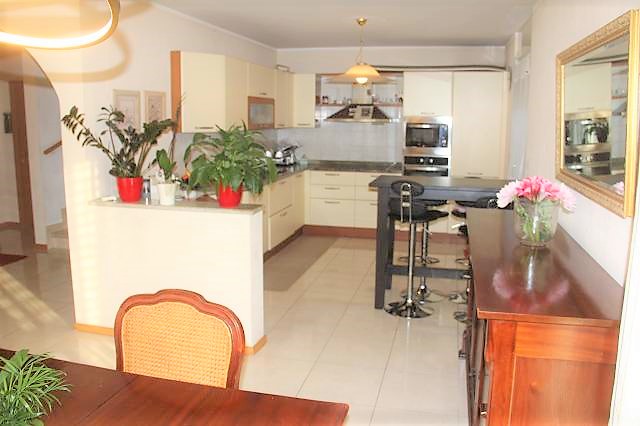 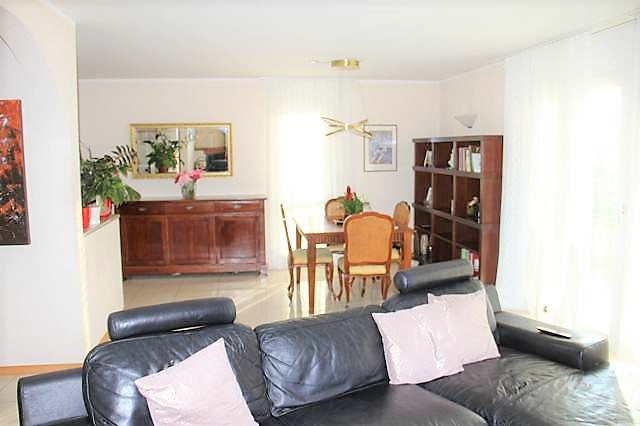 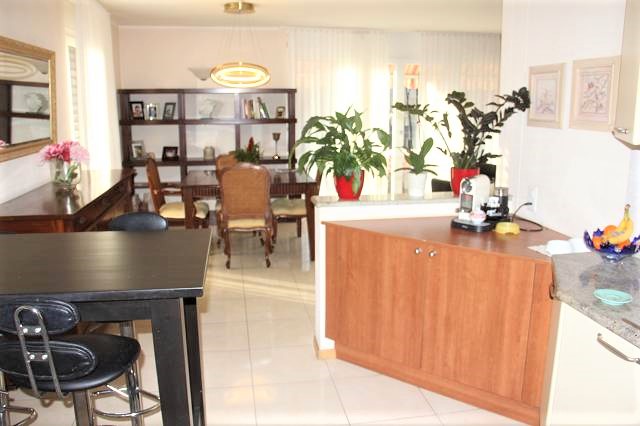                  OG: Dusche/WC, 3 Zimmer und Balkon        1°p: doccia/WC, 3 camere e balcone 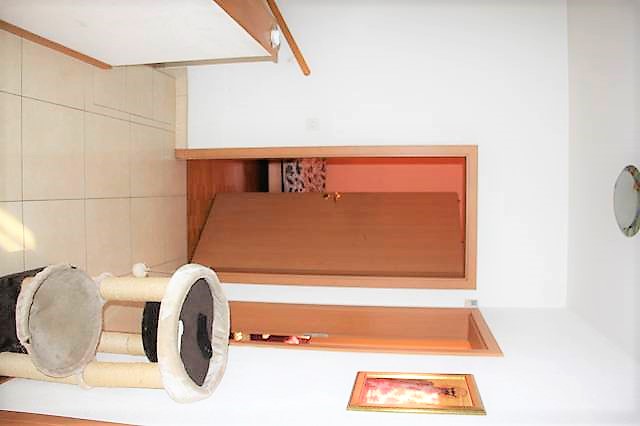 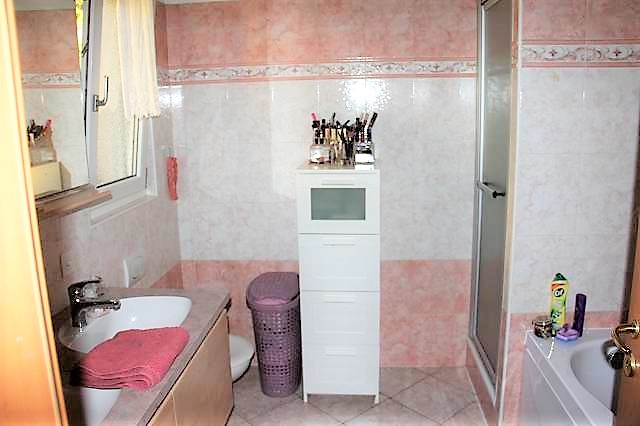 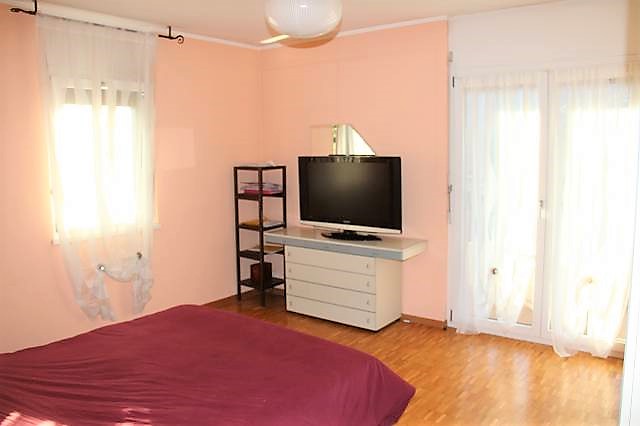 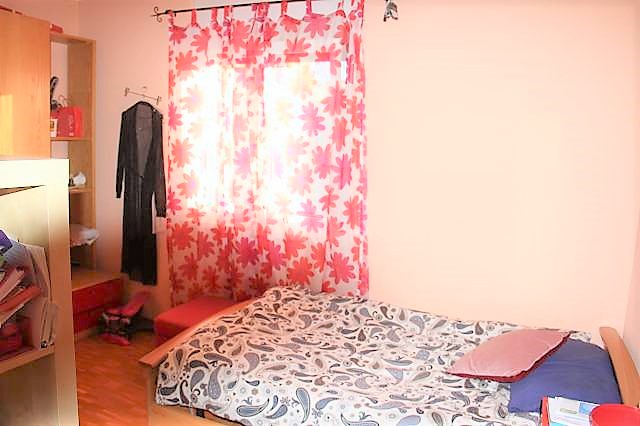 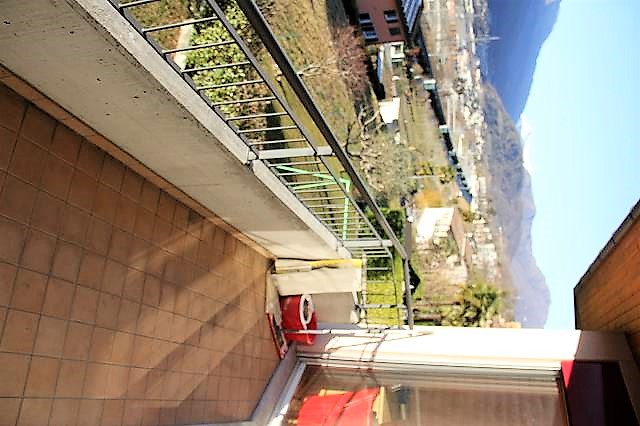 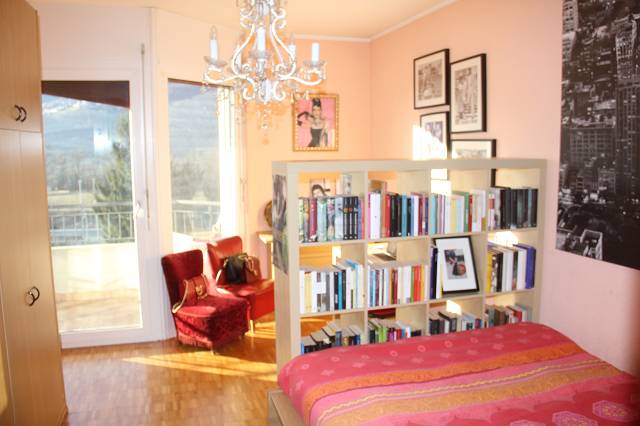       	                    Kellergeschoss, Wachküche          piano cantina, lavanderia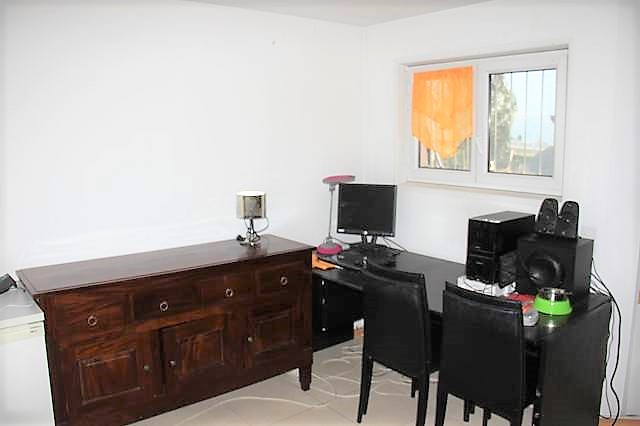 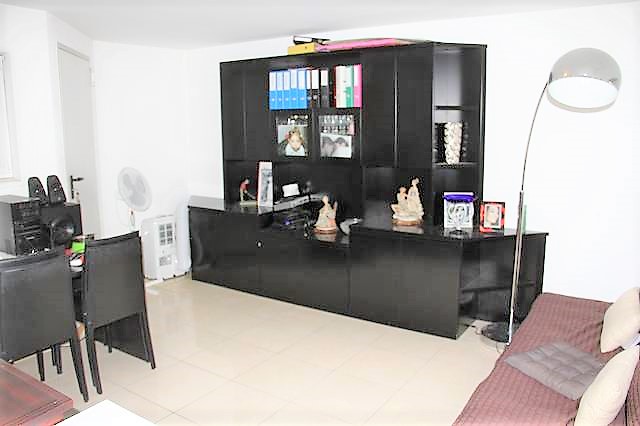 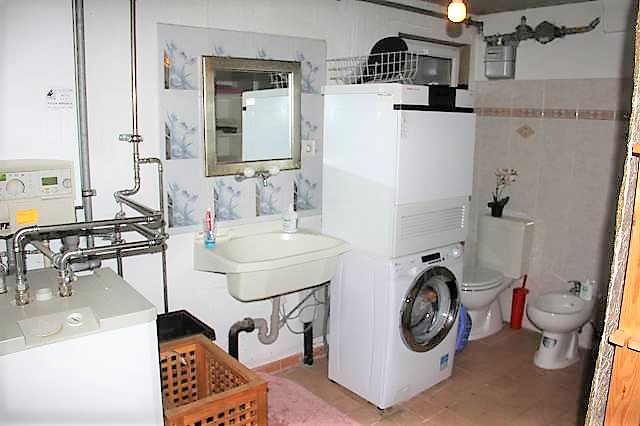 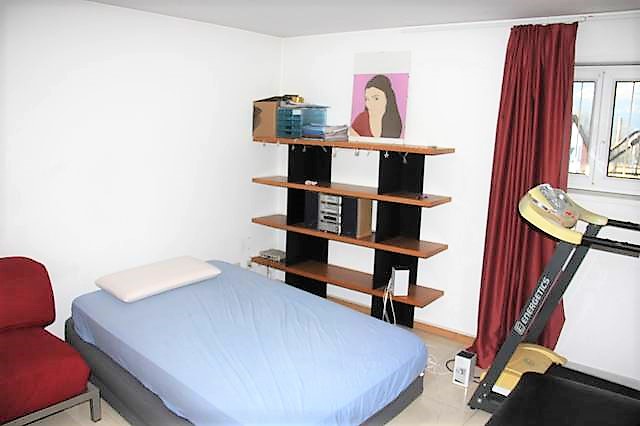                Terrasse, Sitzplatz, Garten und Aussicht         terrazza, cortile, giardino e bella vista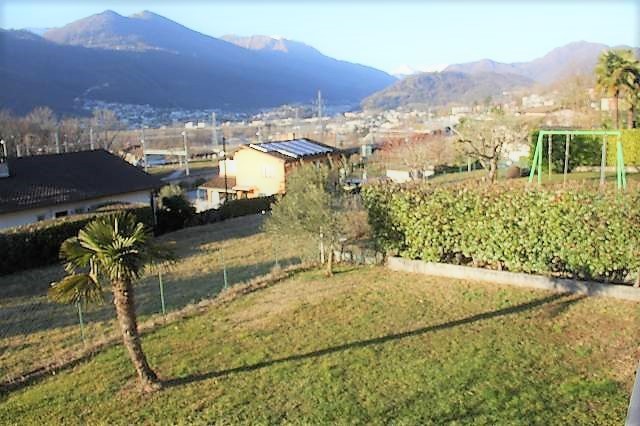 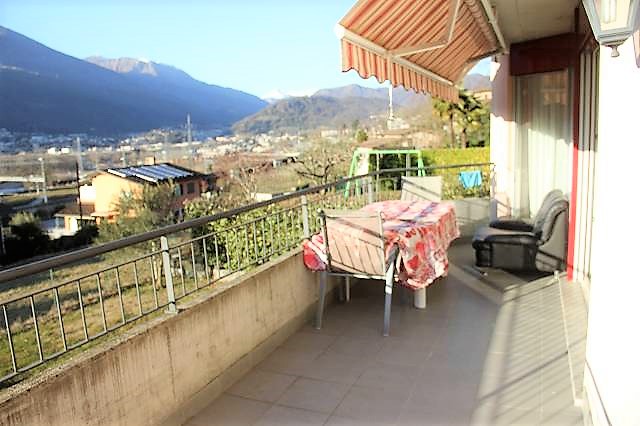 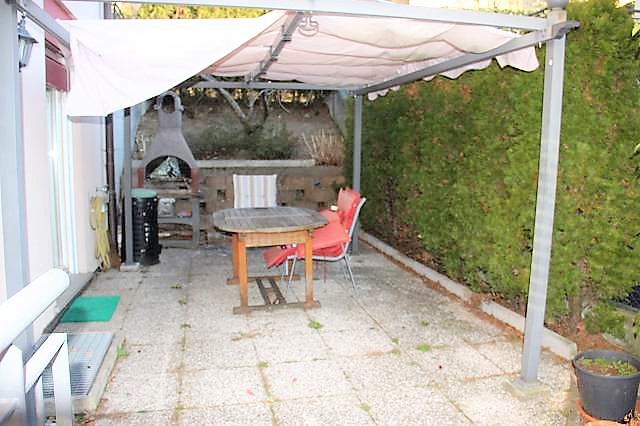 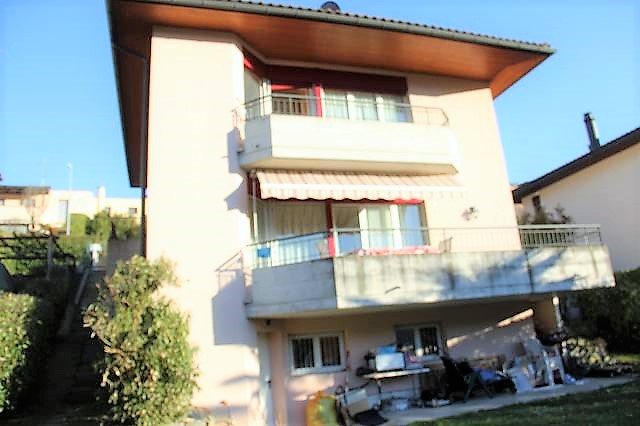 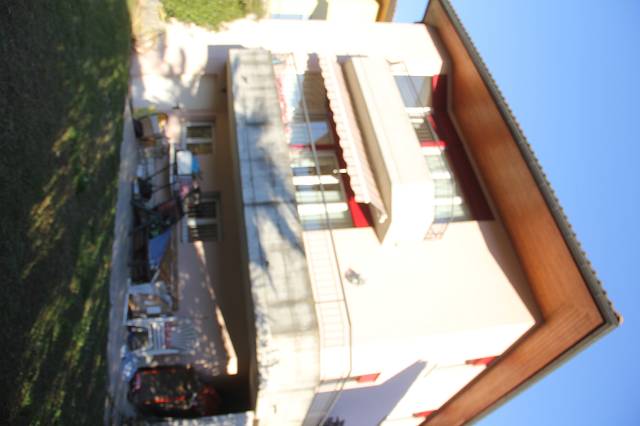 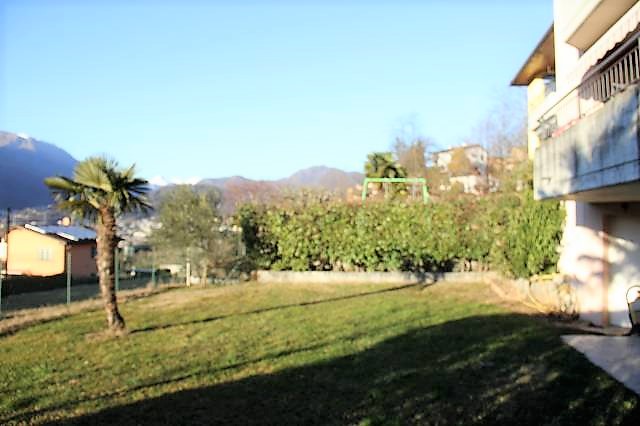 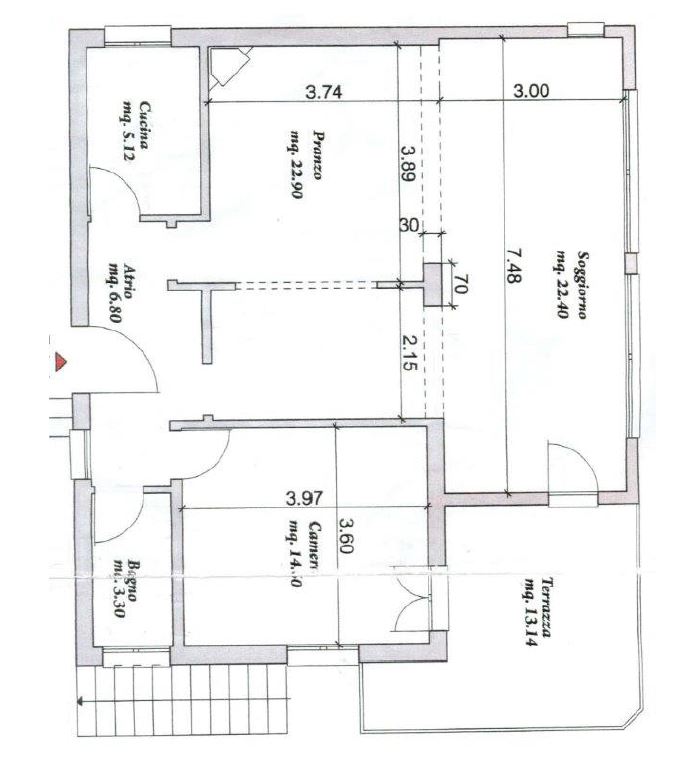 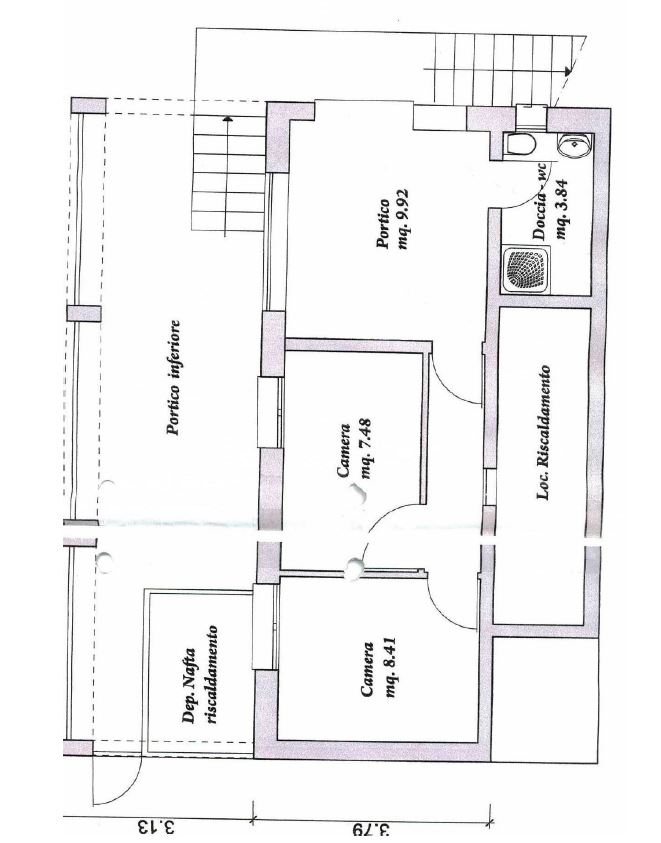 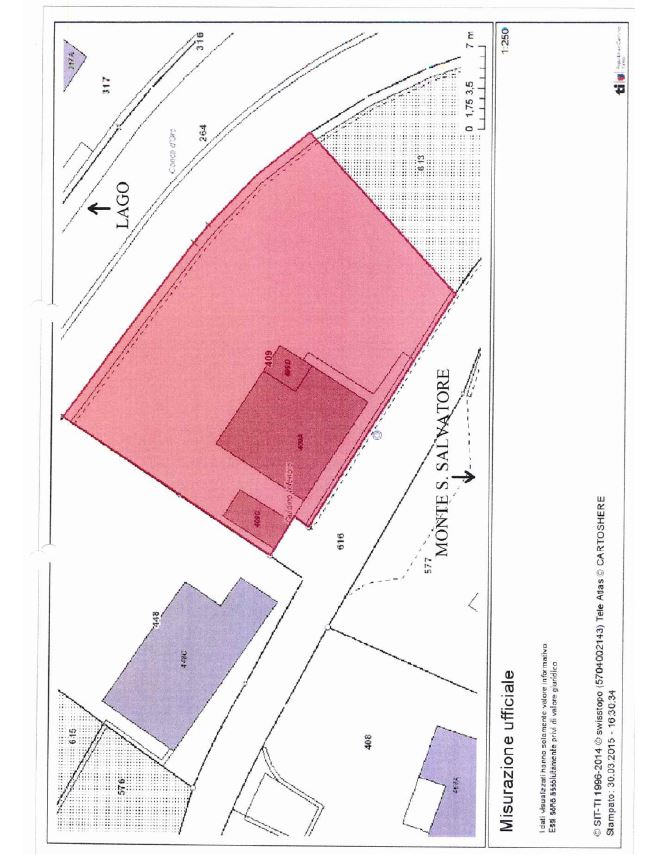 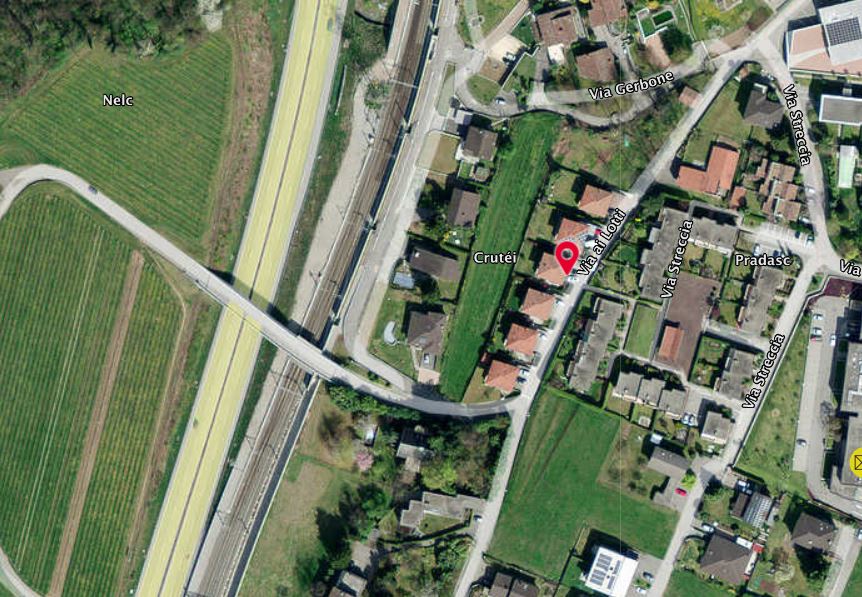 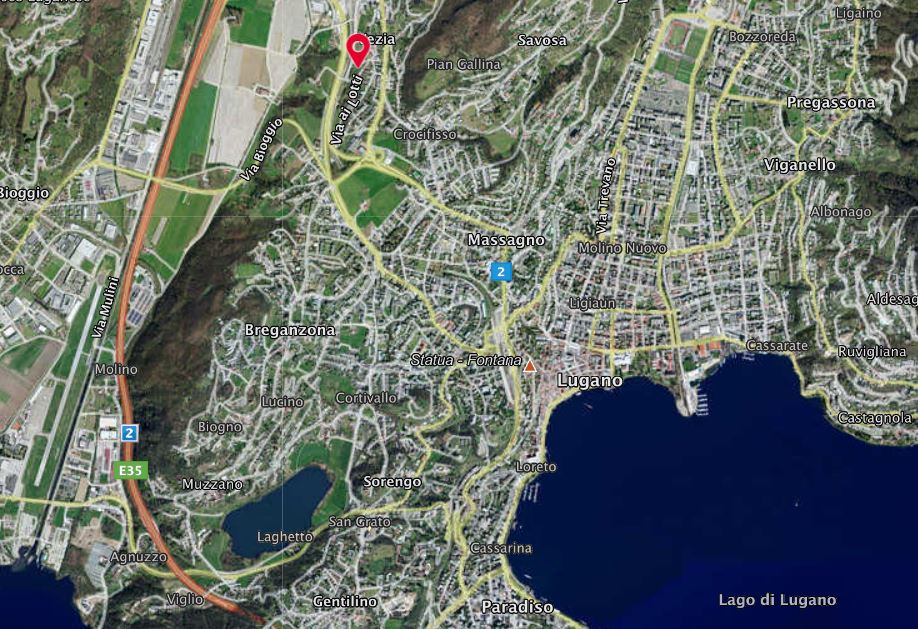   TICINO | Ascona       TICINO |   Vezia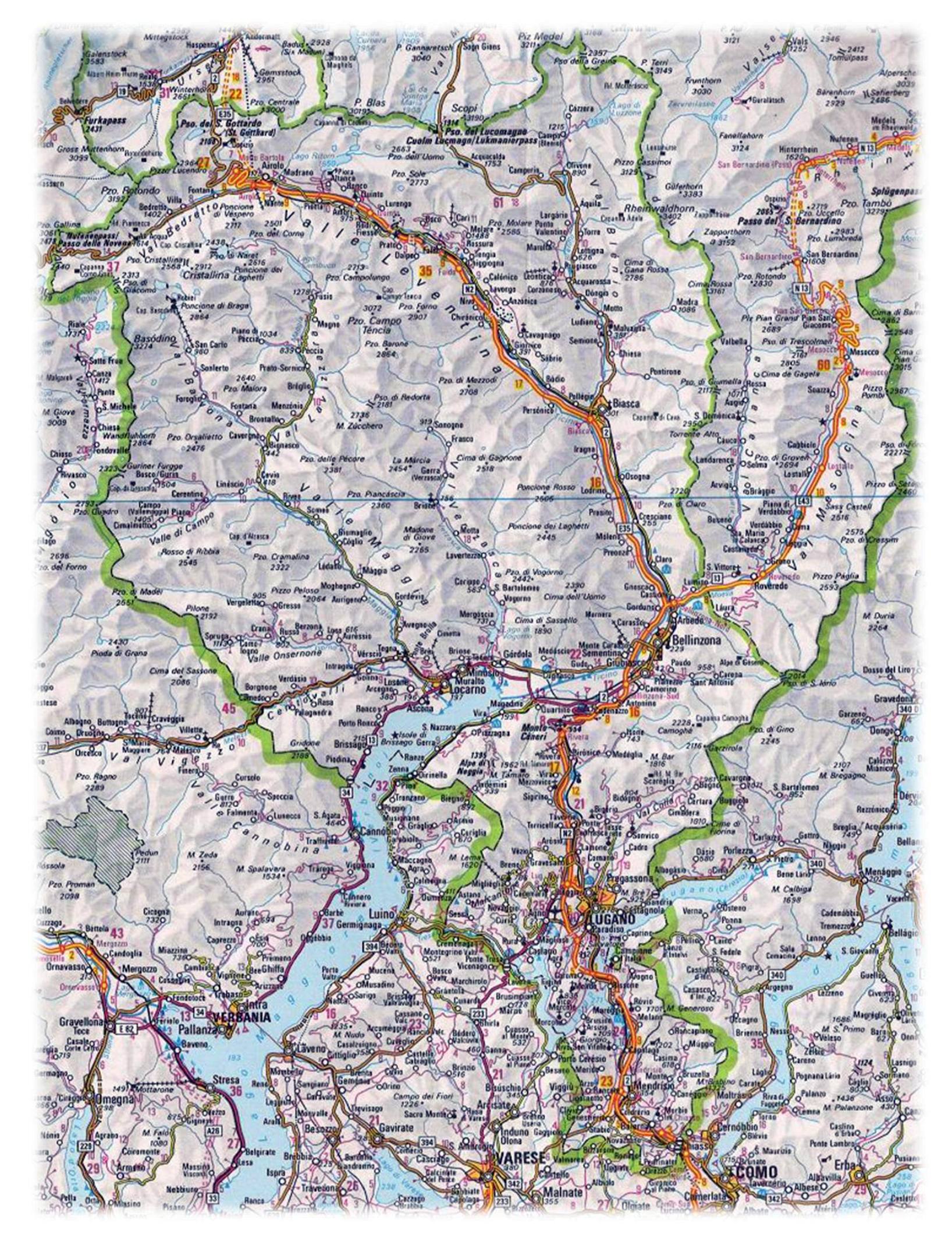 